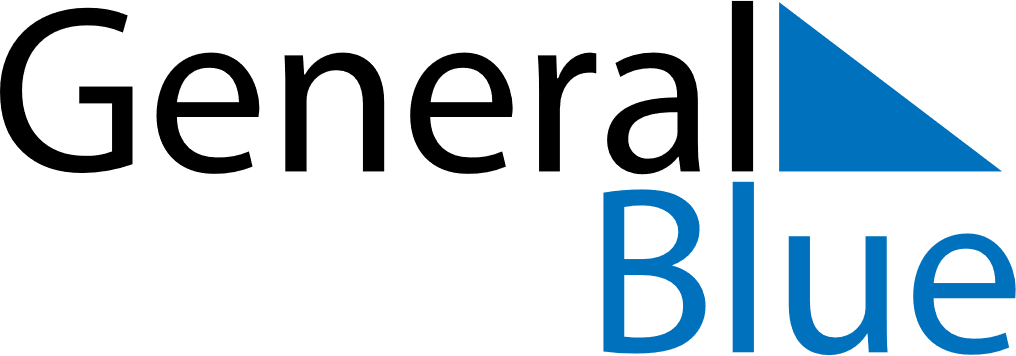 June 2020June 2020June 2020June 2020June 2020ChinaChinaChinaChinaChinaChinaChinaChinaSundayMondayTuesdayWednesdayThursdayFridaySaturday123456Children’s Day789101112131415161718192021222324252627Dragon Boat Festival282930NOTES